◎107年1月份起，兌換幣集點換好禮方式如下(採 不定時發放)：◎108年1月起，兌換幣集點換好禮方式如下（採不定時發放）：1.將收集好之資源回收物品，於指定地點交予金沙鎮公所清潔隊資源回收車者，贈送集點兌換幣1枚。2.遵守定時定點並傾倒垃圾者，贈送集點兌換幣1枚。◎集點兌換地點、時間及方式：每單月第三週辦理下鄉兌換。◎兌換幣樣式：       ◎兌換點數與兌換宣導品：洽詢電話：082-352150 或082-354787  清潔隊金沙鎮公所   敬啟兌換幣樣式兌換幣樣式兌換幣樣式兌換幣樣式點數點數內容內容內容內容備註備註藍色塑膠材質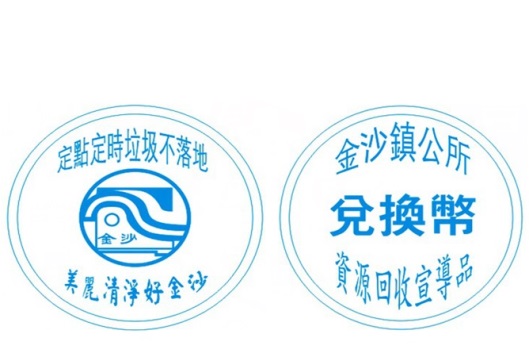 如同10元硬幣大小藍色塑膠材質如同10元硬幣大小藍色塑膠材質如同10元硬幣大小藍色塑膠材質如同10元硬幣大小9點9點抹布3入或同點宣導品抹布3入或同點宣導品抹布3入或同點宣導品抹布3入或同點宣導品依實際採購物品為主，將不定時更換兌換宣導品。依實際採購物品為主，將不定時更換兌換宣導品。藍色塑膠材質如同10元硬幣大小藍色塑膠材質如同10元硬幣大小藍色塑膠材質如同10元硬幣大小藍色塑膠材質如同10元硬幣大小12點12點洗碗精1瓶或同點宣導品洗碗精1瓶或同點宣導品洗碗精1瓶或同點宣導品洗碗精1瓶或同點宣導品依實際採購物品為主，將不定時更換兌換宣導品。依實際採購物品為主，將不定時更換兌換宣導品。藍色塑膠材質如同10元硬幣大小藍色塑膠材質如同10元硬幣大小藍色塑膠材質如同10元硬幣大小藍色塑膠材質如同10元硬幣大小13點13點4入衛生紙或同點宣導品4入衛生紙或同點宣導品4入衛生紙或同點宣導品4入衛生紙或同點宣導品依實際採購物品為主，將不定時更換兌換宣導品。依實際採購物品為主，將不定時更換兌換宣導品。藍色塑膠材質如同10元硬幣大小藍色塑膠材質如同10元硬幣大小藍色塑膠材質如同10元硬幣大小藍色塑膠材質如同10元硬幣大小15點15點保鮮膜1條或同點宣導品保鮮膜1條或同點宣導品保鮮膜1條或同點宣導品保鮮膜1條或同點宣導品依實際採購物品為主，將不定時更換兌換宣導品。依實際採購物品為主，將不定時更換兌換宣導品。藍色塑膠材質如同10元硬幣大小藍色塑膠材質如同10元硬幣大小藍色塑膠材質如同10元硬幣大小藍色塑膠材質如同10元硬幣大小39點39點12入衛生紙1袋或同點宣導品12入衛生紙1袋或同點宣導品12入衛生紙1袋或同點宣導品12入衛生紙1袋或同點宣導品依實際採購物品為主，將不定時更換兌換宣導品。依實際採購物品為主，將不定時更換兌換宣導品。兌換地點兌換時間兌換日期兌換日期兌換日期兌換日期兌換日期兌換日期兌換日期兌換日期兌換日期兌換日期汶沙里公所9：00-11：00週一1/141/143/183/185/137/159/169/1611/18西園里公所14：00-16：00週一1/141/143/183/185/137/159/169/1611/18光前里公所9：00-11：00週二1/151/153/193/195/147/169/179/1711/19大洋里公所14：00-16：00週二1/151/153/193/195/147/169/179/1711/19何斗里公所9：00-11：00週三1/161/163/203/205/157/179/189/1811/20浦山里公所14：00-16：00週三1/161/163/203/205/157/179/189/1811/20官澳里公所9：00-11：00週四1/171/173/213/215/167/189/199/1911/21三山里公所14：00-16：00週四1/171/173/213/215/167/189/199/1911/21公所兌換9:00-11:0014:00-16:00週五1/181/183/223/225/177/199/209/20 11/22廣告